جامعة محمد لمين دباغين –سطيف2كلية الحقوق و العلوم السياسيةقسم العلوم السياسية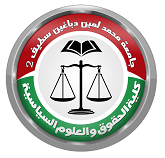 مذكرة مكملة من مقتضيات نيل شهادة الليسانس في العلوم السياسيةتخصص :......................................إعداد الطالب                                                    إشراف الأستاذ:.............................                        .............................السنة الجامعية 2015/2016